…../…../20…T.C.BİLECİK ŞEYH EDEBALİ ÜNİVERSİTESİZiRAAT VE DOĞA BİLİMLERİ FAKÜLTESİ (………………………… Bölüm Başkanlığına)…..…………………………………… tarihlerinde İzinli / Raporlu / Görevli (sempozyum, konferans, seminer, bildiri vb.) olduğum için biriminizde yapamayacağım derslerimin telafi programı aşağıda sunulmuştur. Gereğinin yapılmasını bilgilerinize arz ederim.Öğretim Üyesi Unvan Adı Soyadı İmza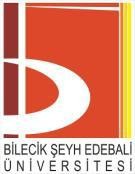 T.C.BİLECİK ŞEYH EDEBALİ ÜNİVERSİTESİZİRAAT VE DOĞA BİLİMLERİ FAKÜLTESİDERS TELAFİ FORMUBŞEÜ-KAYSİS Belge NoDFR-079T.C.BİLECİK ŞEYH EDEBALİ ÜNİVERSİTESİZİRAAT VE DOĞA BİLİMLERİ FAKÜLTESİDERS TELAFİ FORMUİlk Yayın Tarihi/Sayısı23.05.2016 / 8T.C.BİLECİK ŞEYH EDEBALİ ÜNİVERSİTESİZİRAAT VE DOĞA BİLİMLERİ FAKÜLTESİDERS TELAFİ FORMURevizyon TarihiT.C.BİLECİK ŞEYH EDEBALİ ÜNİVERSİTESİZİRAAT VE DOĞA BİLİMLERİ FAKÜLTESİDERS TELAFİ FORMURevizyon NoT.C.BİLECİK ŞEYH EDEBALİ ÜNİVERSİTESİZİRAAT VE DOĞA BİLİMLERİ FAKÜLTESİDERS TELAFİ FORMUToplam Sayfa1BÖLÜMÜDERS KODUDERSİN ADIDERSİN GÜNÜ - SAATİTELAFİ GÜNÜ - SAATİDERSLİK